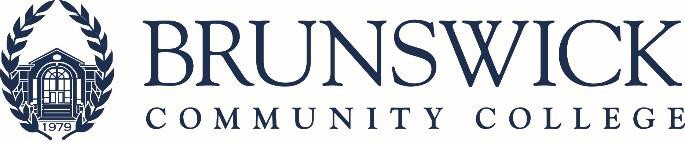 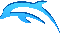 Associate Degree Nursing Program Checklist *Competitive Admissions Process*Applicants will be assigned points for non-NUR courses that are a part of the Associate Degree Nursing curriculum that have been completed by the application deadline (end of fall semester). All related courses DO NOT need to be completed to be eligible for admission to the program.All BIO courses must have been completed within 5 years of the first NUR class, which will be in summer semester. Some or all BIO classes may need to be retaken to meet the 5-year rule. If this is the case, points for BIO courses are calculated based on the grade earned on the first attempt of the course.In addition, any points earned for any previously taken courses (i.e. PSY, ENG, etc.) are also based on the first attempt of the course.A grade of “C” or better is required in all program related courses.Do not submit recommendation letters. Letters are not considered and will be destroyed.* Faculty reserves the right to change the admission criteria at any time without noticeAcceptance:For questions regarding the admissions process, contact BCC Student Services 910-755-7320 or 800-754-1050 ext. 7320Associate Degree Nursing Program of StudySummer SemesterFall SemesterSpring SemesterSummer SemesterFall SemesterSpring Semester*Note: Humanities/Fine Arts Electives are listed at the end of the BCC Catalog section of Professional & Technical Programs.Additional Student Information: Must complete all non-nursing courses with a grade of “C” or higher and all nursing courses with an exam average of “80” or higher.Financial Aid Information Contact the BCC financial aid office 910.755.7322bccfinacialaid@brunswickcc.edu2023-2024 Estimated Associate Degree Nursing Fees All Fees are Subject to Change* Fees paid by student directly to vendor. All other fees collected by BCC prior to each semester.All expenses are estimated and subject to revision without prior notification. Additional fees, as required by the school or clinical agencies, may be necessary and will be the responsibility of the student. Information on these fees will be provided as needed.Payment will not be refunded once expenses have been paid and items are ordered.Brunswick Community College does not discriminate on the basis of race, religion, color, national origin, gender, age, political affiliation, genetic information, sexual orientation, or disability.Complete Brunswick Community College application process at https://www.brunswickcc.edu/apply/admissions-process/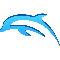 Attend a mandatory Nursing Information Session. All Information Sessions will be held in the Health Sciences Building (J Building)on the main campus. Check the BCC Nursing Website for dates and times of the sessions. To accommodate work, school, and life schedules of perspective students, dates and times will vary from session to session.Submit ALL official educational transcripts, TEAS scores, and/or AP, CLEP, to Student Services. Verify transcript evaluation has occurred through your personal Self Service account. If your anticipated course is not listed, please follow up with Student Services.GPA requirement: GPA 2.5 or higher at current institution to submit application.Meet English proficiency with one of the following:Have an unweighted high school GPA of 2.8 or higher Complete DRE courses through DRE 098 Complete ENG-095Complete ENG 002 with a grade of P2Complete ENG 111 or equivalent with a “C” or higher if a co-requisite course is required.Transfer credit for ENG 111 or higher Meet appropriate scores on placement test:SAT Evidence-based Reading & Writing Score ≥ 480 ACT English score ≥ 18 or ACT Reading score ≥ 22RISE ENG Tier 2 score ≥ 70Meet Math proficiency with one of the following:Have an unweighted high school GPA of 2.8 or higherComplete DMA 010-050 Complete MAT-070Complete MAT 003 with a grade of P2Complete MAT 143, MAT 152, or MAT 171 or equivalent with a “C” or higher if a co-requisite is required.Transfer credit for approved college level MAT Meet appropriate scores on placement test:SAT Mathematics Score ≥ 480ACT Math score ≥ 22RISE MAT Tier 2 score ≥ 70NC Nurse Aide: Complete a NC state approved Nurse Aide program and be listed on the N.C. Nurse Aide Registry as a Nurse Aide I without substantiated findings by application deadline. Please note that your CNA certification must stay active throughout your time in the BCC Nursing Program. *Not required if applicant possesses a current, unencumbered LPN license.       Schedule and take TEAS test by application deadline:Register to take the TEAS test at atitesting.com.TEAS tests may be taken once every three months. Scores are good for three years from the beginning of the first nursing class.Submit official scores through atitesting.com if TEAS taken at another institution.Applicants must score a minimum of 59 on the TEAS to apply.Complete English Language proficiency requirement if:English is not your native language.If you did not graduate from a high school or college in the US.       Complete the Nursing application and submit all supporting documents by 5 pm on January 31, 2024. IMPORTANT: Any application or supporting documents received after the deadline will not be considered and eligibility will be forfeited.How to Calculate Your PointsHow to Calculate Your PointsHow to Calculate Your PointsHow to Calculate Your PointsHow to Calculate Your PointsHow to Calculate Your PointsHow to Calculate Your PointsHow to Calculate Your PointsBIO 168BIO 169BIO 275ENG 111ENG112 or114PSY 150PSY 241College levelmathA-6A-6A-6A-3A-3A-3A-3A-3B-3B-3B-3B-2B-2B-2B-2B-2C-1C-1C-1C-1C-1C-1C-1C-1Additional points will be awarded based on TEAS composite scores: 59-64 percentile = 065-69 percentile = 5 points70-79 percentile = 10 points80-89 percentile = 15 points90+     percentile = 20 pointsGraduation from a regionally accredited college or university: Associate degree = 5 pointsBachelor’s degree = 6 pointsMaster’s degree = 8 points   Notification of acceptance, waitlist, or denial will come via the BCC AVISO Watermark and email during the month of February following the close of the application period. Full acceptance is contingent upon maintaining eligibility requirements (GPA, grades, CNA, etc.).Criminal background check, drug screen, and immunization documentation required. Students may be dismissed from the program prior to, or during the program if student does not meet the clinical agency requirements. Any student who tests positive for an illegal or illegally obtained controlled substance will be dismissed from the Nursing Program and will be prohibited from reapplying to a Brunswick Community College Nursing Program in the future.   A mandatory orientation will be scheduled in April prior to the start of Summer semester. Students who do not attend the orientation session will forfeit their seat in the nursing program.NUR 117Pharmacology1-3-0-0-2Total2BIO 168Anatomy and Physiology I3-3-0-0-4ENG 111Writing & Inquiry3-0-0-0-3NUR 111Intro to Health Concepts4-6-6-0-8Total15BIO 169Anatomy and Physiology II3-3-0-0-4NUR 112Health-Illness Concepts3-0-6-0-5NUR 114Holistic Health Concepts3-0-6-0-5PSY 150General Psychology3-0-0-0-3Total17PSY 241Developmental Psychology3-0-0-0-3NUR 113Family Health Concepts3-0-6-0-5Total8BIO 275Microbiology3-3-0-0-4NUR 211Health Care Concepts3-0-6-0-5NUR 212Health System Concepts3-0-6-0-5*ElectiveHumanities/Fine Arts3-0-0-0-3Total17ENG 112 orENG 114Writing/Research in the Disciplines orProfessional Research & Reporting3-0-0-0-3NUR 213Complex Health Concepts4-3-15-0-10Total13Program Total Credits72ITEMADN I(First Year)ADN I(First Year)ADN I(First Year)ADN I(First Year)ADN II(Second Year)ADN II(Second Year)ITEMSummerFallSpringSummerFallSpringITEMAdmissionNUR 117NUR 111NUR 112NUR 114NUR 113NUR 211 NUR 212NUR 213ITEM2 credithours8 credithours10 credithours5 credithours10 credithours10 credithoursBCC Tuition & Fees ($76.00/credit for NC residents: subject to change; $268.00/credit for non-residents)Tuition for nursing courses (N.C. resident)152.00608.00760.00380.00760.00760.00Student Fees9.5050.0050.0050.0050.0050.00TOTAL161.50658.00810.00430.00810.00810.00Nursing Program FeesATI660.00660.00660.00660.00660.00660.00Lab Fee50.00100.0050.0050.00100.00Lab Kit100.00Liability Insurance 13.0013.00Criminal Record History Check52.00*Drug Screening55.00*55.00*Immunization/Vaccination Tracker35.00*TOTAL142.00*810.00773.00           710.00715.00723.00760.00Additional Expenses (estimated)Books75.001274.00289.00137.00350.0050.00Uniforms165.00*Physical Exam150.00*Immunizations300.00*TB Screening40.00*20.00*CPR60.00*NCLEX-RN (test)200.00*NC Board of Nursing License Application113.00*TOTAL715.0075.001274.00289.00137.00370.00363.00Optional Expenses (estimated & based on 2022 costs)Nursing Pin75.00*Graduation Expenses75.00*TOTAL150.00GRAND TOTALS857.001046.502705.001809.001282.001903.002083.00